Anglický jazyk  1. 6. Hra: Vymyslet co nejvíce anglických slov z těchto písmen D G P N K R M N A E O UUčebnice:Strana 70 – poslech 3 . 12, kontrola s růžovým článkem vedle fotografie.Vlepit do gramatiky:Některé názvy oblečení mají jen množné číslo. Sloveso, se kterým se pojí, musí být tedy také v množném čísle.Jsou to slova trousers, jeans, shorts + ARE.Pozor, nepatří sem slovo dress, množné číslo je dresses.Tohle znáte i z češtiny ( kalhoty jsou, džíny stály, šortky ležely).Pokud ukazuji na předmět v jednotném čísle, použiji zájmeno THIS.How much is this hat?Pokud ukazuji na předmět nebo předměty v množném čísle, použiji zájmeno THESE.How much are these jeans?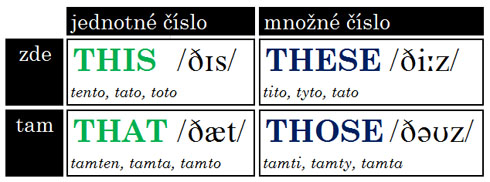 Pracovní sešit: 59 / 3 pozor na množné číslo.Řešení:2 	are theseThey are3 	is thisIt is4	are theseThey are5 	is thisIt is6 	is thisIt is59 / 4 poslech 1. 30Vybarvěte podle poslechu, jaké oblečení nosí Ben ve škole a doma.Znovu si text poslechněte a rozhodněte, zda jsou věty dole pravda nebo lež.59 / 5 Napište jednu větu o tom, co OBVYKLE nosíte do školy – přítomný čas prostý.A jednu větu o tom, co máte na sobě PRÁVĚ TEĎ – přítomný čas průběhový.Samostatná práce:Z katalogu oblečení si žáci vyberou jednu postavu, vystřihnou ji, nalepí na náčrtníkový papír a popíší, co má postava na sobě. Použijí přítomný čas průběhový.He/She is wearing…..Popíší i jak postava vypadá (vlasy, postava, oči, …) He /She is tall, slim, …. He /She has got blue eyes, …